Памятка Внимание терроризм!Люди, будьте бдительны!Будьте внимательны к тому, что происходит вокруг вас.Бдительность должна быть постоянной и активной.1. Возможные места установки взрывных устройств: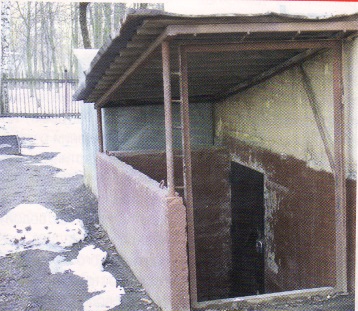 - подземные переходы (тоннели) - учебные заведения- вокзалы- больницы, поликлиники- детские учреждения- подвалы и лестничные клетки жилых зданий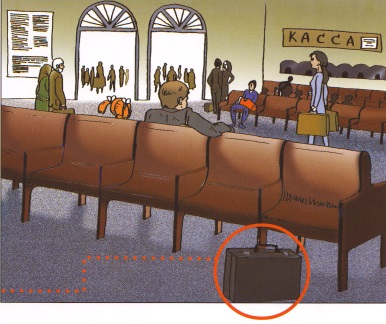 - контейнеры для мусора, урны;- опоры мостов- объекты жизнеобеспечения- рынки- стадионы- дискотеки- магазины- транспортные средства2. Признаки наличия взрывных устройств: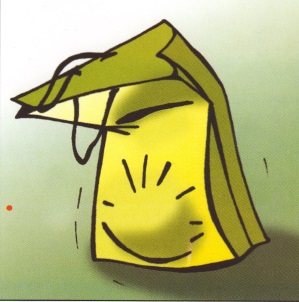 - бесхозные сумки, свертки, портфели, чемоданы, ящики, мешки, коробки;- припаркованные вблизи зданий автомашины неизвестные жильцам;- наличие на бесхозных предметах проводов, изоленты, батарейки;- шум из обнаруженного предмета (щелчки, тиканье часов);- растяжки из проволоки, веревки, шпагата;- необычное размещение бесхозного предмета; - специфический, не свойственный окружающей местности, запах.3. При обнаружении взрывного устройства необходимо: 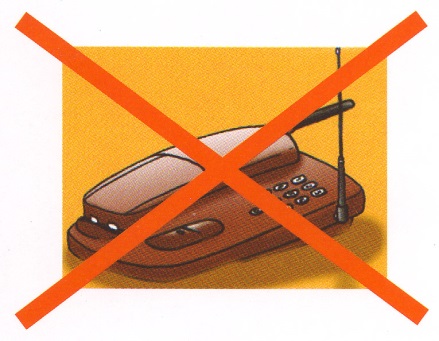 - немедленно сообщить об обнаруженном подозрительном предмете в дежурные службы органов внутренних дел, ФСБ, ГО и ЧС;- не подходить к подозрительному предмету, не трогать его руками и неподпускать к нему других;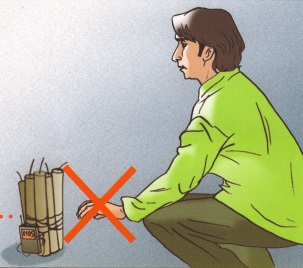 - исключить использование средств радиосвязи, мобильных телефонов, других радиосредств, способных вызвать срабатывание радиовзрывателя; - дождаться прибытия представителей правоохранительных органов;- указать место нахождения подозрительного предмета.ВНИМАНИЕ !!!Обезвреживание взрывоопасного предмета производится только специалистами МВД, ФСБ, МЧС.При поступлении угрозы террористического акта по телефону:Предупредительные меры (меры профилактики):инструктировать персонал о порядке приема телефонных сообщений с угрозами террористического акта; 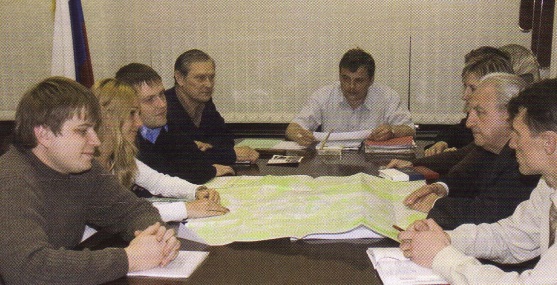 после сообщения по телефону об угрозе взрыва, о наличии взрывного устройства не вдаваться в панику. Быть выдержанным и вежливым, не прерывать говорящего;при наличии магнитофона надо поднести его к телефону, записать разговор;постараться сразу дать знать своему коллеге, по возможности одновременно с разговором он должен по другому аппарату сообщить оперативному дежурному милиции и дежурному по отделу ФСБ о поступившей угрозе и номер телефона, по которому позвонил предполагаемый террорист;своевременно оснащать телефоны организации устройствами АОН и звукозаписью телефонного сообщения.Примерная форма действий при принятии сообщения об угрозе взрыва: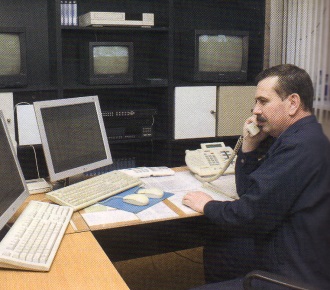 будьте спокойны, вежливы, не прерывайте говорящего;включите магнитофон (если он подключен к телефону); сошлитесь на некачественную работу аппарата, чтобы полностью записать разговор;не вешайте телефонную трубку по окончании разговора.Примерные вопросы:Когда может быть произведен взрыв?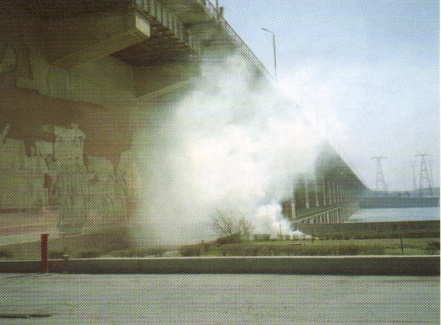 Где заложено взрывное устройство?Что оно из себя представляет?Как оно выглядит внешне?Есть ли еще где-нибудь взрывное устройство? Для чего заложено взрывное устройство?Каковы ваши требования?Вы один или с вами есть еще кто-нибудь?О порядке приема сообщений, содержащих угрозытеррористического характера, по телефону:Правоохранительным органам значительно помогут для предотвращения  совершения преступлений и розыска преступников следующие Ваши действия:постарайтесь дословно запомнить разговор и зафиксировать его на бумаге;по ходу разговора отметьте пол, возраст звонившего и особенности его (ее) речи:голос: громкий (тихий), низкий (высокий);темп речи: быстрая (медленная);произношение: отчетливое, искаженное, с заиканием, шепелявое, с акцентом или диалектом;манера речи: развязная, с издевкой, с нецензурными выражениями.обязательно отметьте звуковой фон (шум автомашин или железнодорожного транспорта, звуки теле- или радиоаппаратуры, голоса, другое);отметьте характер звонка (городской или междугородный);обязательно зафиксируйте точное время начала разговора и его продолжительность;в ходе разговора постарайтесь получить ответы на следующие вопросы:куда, кому, по какому телефону звонит этот человек?какие конкретно требования он (она) выдвигает?выдвигает требования он (она) лично, выступает в роли посредника или представляет какую-либо группу лиц?на каких условиях он (она) или они согласны отказаться от задуманного?как и когда с ним (с ней) можно связаться?кому Вы можете или должны сообщить об этом звонке?постарайтесь добиться от звонящего максимально возможного промежутка времени для принятия Вами и Вашим руководством решений или совершения каких-либо действий;если возможно, еще в процессе разговора сообщите о нем руководству объекта, если нет - немедленно по его окончании;не распространяйтесь о факте разговора и его содержании. Максимально ограничьте число людей, владеющих полученной информацией;при наличии автоматического определителя номера (АОН) запишите определившийся номер телефона в тетрадь, что поможет избежать его случайной утраты;при использовании звукозаписывающей аппаратуры сразу же извлеките кассету (мини-диск) с записью разговора и примите меры к ее сохранности. Обязательно установите на ее место другую.Действия при получении телефонного сообщения: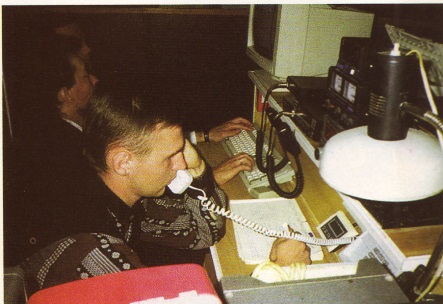 реагировать на каждый поступивший телефонный звонок;сообщить в правоохранительные органы о поступившем телефонном звонке;при необходимости эвакуировать людей согласно плану эвакуации;обеспечить беспрепятственную работу оперативно-следственной группы, кинологов и т. д.;обеспечить немедленную передачу полученной по телефону информации в правоохранительные органы и руководителю организации.При поступлении угрозы террористического акта в письменном виде:Угрозы в письменной форме могут поступить в организацию как по почтовому каналу, так и в результате обнаружения различного рода анонимных материалов (записки, надписи, информация, записанная на дискете и др.).При этом необходимо четкое соблюдение персоналом организации правил обращения с анонимными материалами.Предупредительные меры:тщательный просмотр в экспедиции и секретариате (секретарями) всей поступающей письменной продукции, прослушивание магнитных лент, просмотр дискет;особое внимание необходимо обращать на бандероли, посылки, крупные упаковки, футляры - упаковки и т. п., в том числе и рекламные проспекты.Цель проверки - не пропустить возможное сообщение об угрозе террористического акта.Правила обращения с анонимными материалами,содержащими угрозы террористического акта:при получении анонимного материала, содержащего угрозы террористического характера, обращайтесь с ним максимально осторожно, уберите его в чистый плотно закрываемый полиэтиленовый пакет и поместите в отдельную жесткую папку;постарайтесь не оставлять на нем отпечатков своих пальцев;если документ поступил в конверте, его вскрытие производится только с левой или правой стороны, аккуратно отрезая кромки ножницами;сохраняйте все: сам документ с текстом, любые вложения, конверт и упаковку, ничего не выбрасывайте;не расширяйте круг лиц, знакомившихся с содержанием документа;анонимные материалы направьте в правоохранительные органы с сопроводительным письмом, в котором должны быть указаны конкретные признаки анонимных материалов (вид, количество, каким способом и на чем исполнены, с каких слов начинается и какими заканчивается текст, наличие подписи и т. п.), а также обстоятельства, связанные с их распространением, обнаружением или получением.анонимные материалы не должны сшиваться, склеиваться, на них не разрешается делать подписи, подчеркивать или обводить отдельные места в тексте, писать резолюции и указания, также запрещается их мять и сгибать;при исполнении резолюций и других надписей на сопроводительных документах не должно оставаться давленных следов на анонимных материалах;регистрационный штамп проставляется только на сопроводительных письмах организации и заявлениях граждан, передавших анонимные материалы в инстанции. 